ДОГОВОР № 07/18аренды нежилых помещенийг. Уфа                                                                                                                              «06» марта  2018 годаОбщество    с    ограниченной    ответственностью    «ТАЛИОН», в лице директора Манашевой Екатерины Андреевны, действующего на основании Устава, именуемое в дальнейшем «Арендодатель», с одной стороны, и ООО «РЕГИОН», в лице директора Муртазина Айдара Дамировича, действующего на основании Устава, именуемое в дальнейшем «Арендатор», с другой стороны, совместно именуемые далее «Стороны», заключили настоящий Договор о нижеследующем:1.Предмет договора.1.1. Арендодатель обязуется предоставить Арендатору во временное возмездное пользование (в аренду) нежилые помещения, указанные в п.1.2. настоящего договора (далее – «Объект»), а Арендатор обязуется принять Объект и уплачивать Арендодателю арендную плату на условиях, предусмотренных настоящим договором.1.2.Объект - часть помещения, назначение: нежилое, площадь – 32,6  кв. м., этаж 8, номер на поэтажном плане 10, адрес объекта: Республика Башкортостан, г. Уфа, Октябрьский район, просп. Октября, д.132, корп.3, кадастровый (или условный) номер - 02:55:020619:603;Объект принадлежит Арендодателю на праве собственности, что подтверждается:- Свидетельством о государственной регистрации права собственности 04 АД № 203706 от «28» декабря 2012 года, о чем в едином государственном реестре прав на недвижимое имущество и сделок с ним «28» декабря 2012 года сделана запись о регистрации № 02-04-01/493/2012-558;Целевое назначение Объекта: офисные помещения.Разрешенное использование Объекта: размещение офисных помещений.Поэтажные планы с обозначением контуров сданного в аренду Объекта приводятся в приложениях к настоящему договору, которые являются неотъемлемой его частью. 1.3.Объект передаётся Арендатору строго для  использования в соответствии с его целевым назначением и разрешенным использованием. Арендатор не вправе без согласия Арендодателя изменять целевое назначение и/или разрешенное использование Объекта.1.4.В случае передачи вместе с Объектом относящееся к нему движимое имущество и документацию, их описание приводится в Акте приема-передачи нежилых помещений. 1.5.Ответственность за соответствие Объекта профилю своей деятельности и пригодности для такой деятельности несет Арендатор.1.6.Сдавать Объект в субаренду Арендатор вправе только с письменного согласия Арендодателя.1.7. Арендатор несет все риски и обязанности связанные с эксплуатацией арендуемых помещений, включая, но не ограничиваясь ответственность за пожарную безопасность, соответствие санитарно- эпидемиологическим нормам, правилам эксплуатации, ответственность перед физическими лицами и государственными органами за любые нарушения и/или причинения ущерба, вреда и пр. в результате эксплуатации арендуемого имущества, сохранность и охрану арендованного имущества и/или иного имущества Арендодателя, переданного совместно с арендуемым имуществом, имущества и/или иного имущества Арендатора и/или третьих лиц.2.Передача Объекта от Арендодателя Арендатору.2.1.Объект передаётся от Арендодателя Арендатору на основании Акта приёма-передачи, который подписывается уполномоченными представителями Сторон, содержащего описание и состояние передаваемых в аренду помещений, а также недостатки, уже существующие на момент заключения договора, а также выявленные при осмотре помещений. 2.2.Акт приема-передачи должен быть подписан не ранее 5 (пяти) рабочих дней с момента поступления Обеспечительного депозита на расчетный счет, указанный Арендодателем.2.3.Передаваемый в аренду Объект находится в исправном состоянии, отвечающем требованиям, предъявляемым к эксплуатируемым нежилым помещениям, в соответствии с назначением и конструкцией арендуемых помещений. В случае, если недостатки арендованных помещений не были зафиксированы в Акте приема-передачи, то Арендодатель не отвечает за эти недостатки.3.Возврат Объекта от Арендатора Арендодателю.3.1. По окончании срока действия договора, а также при его досрочном прекращении, Арендатор обязан без задержки передать Арендодателю Объект, а также переданное ему по Акту приема-передачи движимое имущество и документацию. 3.2.Объект должен быть возвращен Арендатором  в исправном состоянии с учетом нормального износа. Объект передается со всеми произведенными неотделимыми улучшениями, исправно работающими сетями и коммуникациями. Арендатор, возвращая Объект Арендодателю, обязан произвести уборку Объекта, вывезти мусор и все свое имущество, а также устранить за свой счет все неполадки оборудования и коммуникаций, которые произошли по вине Арендатора, а также возникшие в процессе эксплуатации арендованного имущества Арендатором и/или если они должны быть устранены с учетом обязательств Арендатора по текущему ремонту Объекта, заранее должен быть произведен косметический ремонт арендуемого помещения.3.3.В случае несвоевременного освобождения Арендатором занимаемого Объекта, Арендатор, помимо штрафных санкций, выплачивает Арендодателю арендную плату за последний месяц арендных отношений умноженную на  коэффициент 2,5 (два с половиной).3.4.В случае причинения вреда имуществу Арендодателя, в том числе при проведении согласованных и несогласованных строительных или ремонтных работ на Объекте, Арендатор незамедлительно устраняет все повреждения своими силами или компенсирует затраты на проведение восстановительных работ Арендодателю, возмещает убытки Арендодателю. В случае если размер убытков Арендодателем не предъявляется или определить размер реальных  убытков не представляется возможным в денежном выражении Арендодатель вправе потребовать с Арендатора помимо стоимости утраченного имущества в качестве убытков сумму равную средней сумме арендной платы за арендуемого помещения (рассчитанной за весь период действия договора аренды, в том числе с учетом п.п. 3.4. настоящего договора) умноженной на коэффициент 3 (три).4. Срок аренды.4.1. Настоящий договор заключен сроком на одиннадцать месяцев (менее одного года) и действует с «06» марта 2018 г. по «31» декабря 2018 г.  Срок аренды совпадает со сроком действия договора.4.2. По истечении срока аренды Арендатор не имеет преимущественного право на заключение договора аренды на новый срок. 4.3. Арендатор желающий заключить договор аренды на новый срок за 30 (тридцать) календарных дней до истечения срока аренды Арендатор должен уведомить Арендодателя о намерении продлить срок договора. Автоматическая пролонгация договора не допустима.4.4.Договор прекращается в части прав Арендатора по временному владению и пользованию Объектом по истечении срока аренды, независимо от уведомления.4.5. Все условия договора, содержащие обязанности сторон (в том числе денежные обязательства),  за исключением обязанности Арендодателя по предоставлению помещения в аренду, сохраняют силу до полного исполнения сторонами своих обязательств после истечения срока аренды. 5.Улучшения арендованного помещения.5.1.Арендатор не вправе без получения письменного согласия Арендодателя производить неотделимые улучшения, совершать перепланировку или реконструкцию Объекта и т.п.5.2.Любые неотделимые улучшения Объекта, произведенные Арендатором, являются собственностью  Арендодателя и Арендатору не компенсируются независимо от наличия согласия Арендодателя на такие улучшения.5.3.Улучшения Объекта, осуществленные Арендатором за свой счет без согласия Арендодателя и которые могут быть отделимы без вреда и без утраты экономической ценности для Объекта, являются собственностью Арендодателя, если стороны не согласовали иное. 5.4.В случае получения согласия Арендодателя на улучшения, при проведении ремонтных работ Арендатор обязан согласовывать их состав с Арендодателем строго до начала работ, производить работы с соблюдением установленных требований санитарных, противопожарных и других государственных органов, с согласованием в необходимых случаях проводимых работ с этими и другими государственными органами, обеспечить соответствие состояния помещений обязательным требованиям.6. Арендная плата и порядок расчетов.6.1.Стороны установили, что сумма арендной платы по настоящему договору выплачивается Арендатором ежемесячно в твердой (фиксированной) сумме платежа в размере 21 190 (Двадцать одна тысяча сто девяносто)  рублей 00 копеек в месяц., НДС не облагается Расходы на содержание и текущий ремонт имущества, по коммунальным услугам, электроэнергии, общую охрану здания и помещения  входят в сумму арендной платы и оплачиваются Арендатором Арендодателю в сумме арендной платы способами, указанными в п.6.2.6.2.Арендная плата вносится Арендатором ежемесячно, предоплатой, не позднее «01» числа текущего месяца, путём перечисления денежных средств на расчетный счет Арендодателя, указанный в настоящем договоре, либо другим согласованным Сторонами способом. 6.3.Денежные средства, полученные от Арендатора, погашают обязательства Арендатора в следующем порядке:в первую очередь - в возмещение убытков с Арендатора, в том числе расходы на оценку и возмещение ущерба, убытков и пр.во вторую очередь - в качестве оплаты штрафов, пени, неустоек;в третью очередь - в качестве погашения обязательств по оплате арендных и иных платежей по договору;         6.4.Датой исполнения  Арендатором обязанностей по уплате платежей в соответствии с договором считается дата зачисления денежных средств на расчетный счет Арендодателя либо передача в кассу арендодателя наличных денежных средств.         6.5.Стороны каждый квартал, а также по истечения срока действия Договора производят сверку взаимных расчетов. Арендатор в срок 10 (десять) календарных дней с момента получения Акта сверки взаимных расчетов от Арендодателя, возвращает Арендатору подписанный Акт сверки взаимных расчетов, либо, в случае возникновения разногласий, предоставляет возражения в виде Акта разногласий. Если Арендатор не представил Арендатору подписанный акт сверки, либо разногласия к нему в установленный срок, акт сверки взаимных расчетов считаются согласованными сторонами в редакции Арендодателя.          6.6.Арендная плата может быть изменена Арендодателем в одностороннем порядке в любое время в течение действия настоящего договора, но не чаще одного раза в год с обязательным предварительным уведомлением Арендатора за 10 (Десять) календарных дней до изменения арендной платы. Арендатор, не согласный с изменением арендной платы, вправе расторгнуть договор, уведомив об этом Арендодателя не менее чем за 30 (Тридцать) календарных дней до момента расторжения договора.7.Обеспечительный депозит.7.1.Арендатор обязуется внести Арендодателю денежную сумму в размере, равном ежемесячной арендной плате – 21 190 (Двадцать одна тысяча сто девяносто) рублей 00 копеек, без НДС – Обеспечительный депозит, который является задатком в том понимании, которое трактует налоговое законодательство РФ, и правомерно удерживается Арендодателем до полного исполнения обязательств Арендатора по настоящему договору аренды. В случае увеличения арендной платы, Обеспечительный депозит доплачивается Арендодателю в течение 5 (пяти) рабочих дней с момента изменения арендной платы.7.2.Обеспечительный депозит используется Арендодателем в случаях, предусмотренных договором, и предполагает безусловное право Арендодателя удержать из Обеспечительного депозита суммы, в том числе штрафные санкции, предусмотренные договором и подлежащие оплате Арендатором, а также убытки Арендодателя, вызванные нарушением своих обязательств Арендатором, и зачесть свои соответствующие требования за счет Обеспечительного депозита. Обеспечительный депозит (часть депозита, оставшаяся после удержания сумм в счет денежных требований Арендодателя) засчитываются в счет оплаты за последний месяц аренды по договору.7.3.В случае зачета Арендодателем какой-либо части обеспечительного депозита в счет оплаты каких-либо финансовых обязательств Арендатора, предусмотренных договором, Арендатор обязуется перечислить денежные средства в качестве пополнения Обеспечительного депозита до суммы, размер которой установлен п. 7.1. договора, не позднее 5 (пяти) календарных дней с момента получения соответствующего требования от Арендодателя. В случае невыполнения данного требования, Арендатору начисляется штрафная неустойка в размере 0,5% (ноль целях пять десятых процента) от суммы, необходимой для восстановления первоначального Обеспечительного депозита за каждый день просрочки оплаты. Арендодатель также вправе удержать в целях резервирования в качестве пополнения Обеспечительного депозита очередной платеж ежемесячной арендной платы, уплачиваемый Арендатором.7.4.Денежные средства, внесенные Арендатором в качестве Обеспечительного депозита в соответствии с условиями договора, засчитываются Арендодателем в счет арендной платы  по договору в случае просрочки Арендатором обязательств по совершению какого-либо платежа, составляющий не менее 3 (Трех) календарных дней с момента наступления срока соответствующего платежа. Удержание сумм Арендодателем из Обеспечительного депозита при просрочке Арендатором сроков исполнения обязательств по оплате платежей, установленных договором, не рассматривается Сторонами как «внесение арендной платы» в соответствии с п. 3 ст.619 Гражданского кодекса РФ.7.5. Право на удержание сумм из Обеспечительного депозита возникает также у Арендодателя независимо от согласия Арендатора при следующих обстоятельствах:7.5.1. несвоевременное или неполное внесение Арендатором арендной платы и иных платежей;7.5.2. причинение ущерба имуществу Арендодателя, а также иных причинение иных убытков Арендодателю и/или третьим лицам;7.5.3. применение штрафных санкций к Арендатору в соответствии с условиями договора;7.5.4. в иных случаях несвоевременного или неполного погашения Арендатором задолженности перед Арендодателем.7.5.5. предъявления к Арендодателю требований и санкций по вине Арендодателя в сумме равной сумме таких санкций либо в сумме рассчитанной согласно п.п. 3.5. настоящего договора. Согласия арендатора на такое удержание не требуется.7.5.6. прекращение аренды в связи с отказом Арендодателя, нарушениями Арендатора и др.7.5.7. несвоевременная передача/ уклонение Арендатора от передачи помещения Арендодателю в связи с прекращением аренды/ отказом Арендодателя от договора аренды. 8. Обязанности Арендодателя .Арендодатель обязуется:8.1.Передать по Акту приёма-передачи Объект Арендатору.8.2.Передать Арендатору Объект в состоянии, соответствующем условиям договора аренды, назначению арендованного помещений и их пригодности для эксплуатации.8.3.В присутствии Арендатора по договору аренды проверить исправность систем жизнеобеспечения сдаваемого в аренду Объекта.9. Обязанности Арендатора.Арендатор обязуется:9.1.Принять Объект от Арендодателя по Акту приёма-передачи.9.2.В установленные договором сроки вносить арендную плату за пользование Объектом.9.3.Использовать полученный в аренду Объект в соответствии с условиями настоящего договора, целевым назначением и разрешённым использованием.9.4.Проводить за свой счёт текущий и косметический ремонт Объекта, нести возникающие в связи с эксплуатацией Объекта расходы, в том числе на оплату расходуемых в процессе эксплуатации и ремонта материалов, который необходим для поддержания Объекта в исправном состоянии.9.5.В случае, когда, при использовании помещения компетентными контрольными и надзорными органами и организациями (органами пожарного надзора, Роспотребнадзора, архитектуры и др.) предъявляются специальные требования к Объекту и условиям его эксплуатации, Арендатор обязан за свой счет и своими силами выполнить требования указанных органов и организаций и произвести необходимые работы и/или установить дополнительное оборудование. 9.6.Обеспечивать сохранность принадлежащих Арендодателю инженерных сетей, коммуникаций и оборудования, находящихся в арендуемом Объекте.9.7.Не производить никаких перепланировок и/или переоборудования Объекта, не переносить подводку систем жизнеобеспечения и коммуникаций арендуемых помещений, не переносить систему вход\выход из\в помещение и т.п. без предварительного письменного согласия Арендодателя.9.8.Содержать Объект и прилегающую к нему территорию в полной исправности и надлежащем техническом, санитарном и противопожарном состоянии, обеспечить соблюдение мер противопожарной и электрической безопасности на Объекте, в том числе оборудовать своими силами и за свой счёт Объект первичными средствами пожаротушения, осуществлять контроль за кадровым составом, работающих на площадях Объекта. 9.9.Устранять за свой счёт, с обязательным учётом существующего дизайна, любые механические повреждения Объекта или его части, не связанные с нормальным износом арендуемого Объекта, нанесённые Арендатором, его работниками, клиентами либо третьими лицами, допущенными на Объект Арендатором. Любые повреждения должны быть устранены Арендатором в течение 10 (Десяти) дней с момента их нанесения либо обнаружения.9.10.В случае аварий, пожаров, затоплений, взрывов и других подобных чрезвычайных событий, за свой счет немедленно принимать все необходимые меры к устранению последствий указанных событий за свой счет.9.11.Возместить Арендодателю убытки, причиненные в случае гибели или повреждения арендованных помещений, если Арендатор не докажет, что гибель или повреждение помещения произошли в результате наступления обстоятельств, за которые Арендатор не несёт ответственности в соответствии с действующим законодательством или условиями настоящего Договора аренды.9.12.В случае, если Арендатор намеревается использовать Объект в целях, требующих перепрофилирования помещений и получения специальных разрешений, то Арендатор обязан предварительно письменно согласовать это с Арендодателем, а затем провести за свой счет и своими силами перепрофилирование Объекта и получить специальные разрешения (если они требуются).9.13.Для  размещения рекламных щитов, рекламных установок, информационных вывесок и других рекламных материалов со своим наименованием или наименованием своих товаров (услуг), внутри здания или на его наружных стенах получить письменное разрешение Арендодателя, и согласовать их размещение в компетентных государственных и муниципальных органах самостоятельно и за свой счёт.9.14.Беспрепятственно допускать на арендуемый Объект представителей Арендодателя с целью проверки состояния и использования Объекта, а также представителей компетентных органов и организаций для проведения ремонтных и восстановительных работ в здании, в котором расположен Объект, устранения аварий, пожаров, затоплений, взрывов и иных подобных чрезвычайных событий и их последствий. 9.15.Возвратить по Акту приёма - передачи, Объект в течение 3 (Трёх) дней после истечения срока действия настоящего договора или прекращения действия его по иным основаниям.9.16.По истечении срока действия настоящего договора передать Арендодателю все произведённые на арендуемых площадях перестройки и переделки, а также улучшения, составляющие принадлежность Объекта, если они неотделимы от его конструкций без вреда для них.9.17.Арендатор не в праве без предварительного письменного согласия Арендодателя: сдавать Объект или часть его в субаренду, передавать свои права и обязанности по договору аренды другому лицу, предоставлять в безвозмездное пользование, а также отдавать арендные права в залог либо вносить их в качестве вклада в уставный капитал хозяйственный товариществ и обществ или паевого взноса в производственный кооператив без письменного согласия Арендодателя.В случае аварий внутренних тепло-, энерго- и других сетей принимать все необходимые меры к устранению аварий и их последствий за свой счёт.9.18.Арендатор несёт ответственность за сохранность своих товарно-материальных ценностей, находящихся в арендованных помещениях. В этих целях он вправе самостоятельно заключать договоры страхования своего имущества со страховой компанией, а также договор охраны с охранным предприятием. Арендатор обязан застраховать арендуемое имущество на весь срок \аренды в пользу Арендодателя на сумму возмещения полной стоимости арендуемого имущества, определяемую независимым оценщиком, согласованным с Арендодателем. Оплата услуг оценщика и страховщика производится за счет собственных средств Арендатора и возмещению не подлежит. Страховой полис передается на хранение Арендодателю. 9.19.Письменно уведомить Арендодателя не менее чем за 30 (Тридцать) календарных дней до освобождения Объекта (его части), как в связи с окончанием срока аренды, так и при досрочном расторжении настоящего договора.9.20.Не устанавливать без письменного согласия Арендодателя энергоемкое оборудование в количестве, превышающем допустимые нагрузки на электрическую сеть Объекта. Ответственность за соответствие подключаемого оборудования допустимым нагрузкам несет Арендатор. Ответственность за безопасную эксплуатацию электроустановок возлагается на Арендатора. Арендатор не вправе использовать на объекте электрооборудование мощностью более допустимой на указанной площади. помещения, а также обязан не создавать нагрузку на стены, перекрытия и несущие конструкции свыше установленных на 1 кв. м.9.21.Устанавливать сигнализацию, дополнительные системы охраны на Объекте только по согласованию с Арендодателем.9.22.Незамедлительно информировать Арендодателя о получении каких-либо уведомлений, приказов, требований, указаний со стороны государственных и/или муниципальных органов власти, а также обо всем, что может ущемить интересы Арендодателя или привести к временному или постоянному закрытию Помещения.10. Ответственность сторон.10.1.В случае просрочки внесения арендной платы, Арендатор выплачивает Арендодателю неустойку в размере 0,5% (ноль целях пять десятых процента) от суммы задолженности за каждый день просрочки оплаты. Размер неустойки не может быть уменьшен по ст.333 ГК РФ. Арендодатель вправе удержать сумму задолженности из Обеспечительного депозита.10.2.Уплата неустойки не освобождает Стороны от выплаты суммы основного долга и от исполнения иных обязательств по договору.10.3.Арендодатель не несет ответственности за сохранность движимого имущества Арендатора, находящегося на Объекте.10.4.Сторона, не исполнившая или ненадлежащим образом исполнившая свои обязательства по договору, несет ответственность, если не докажет, что надлежащее исполнение обязательств оказалось невозможным вследствие непреодолимой силы (форс - мажор), т.е. чрезвычайных и непредотвратимых обстоятельств при конкретных условиях конкретного периода времени. К обстоятельствам непреодолимой силы Стороны настоящего договора отнесли такие: явления стихийного характера (землетрясение, наводнение, удар молнии извержение вулкана, сель, оползень, цунами), в месте исполнения обязательств по договору, исключающих для человека нормальную жизнедеятельность; мораторий органов власти и управления; забастовки, и другие обстоятельства, которые могут быть определены Сторонами Договора как непреодолимая сила для надлежащего исполнения обязательств.10.5.Арендатор несёт ответственность за соответствие Объекта санитарным требованиям, требованиям пожарной безопасности. В случае привлечения Арендодателя к ответственности уполномоченными государственными или муниципальными органами за нарушение указанных требований, Арендатор возмещает Арендодателю, связанные с этим убытки в полном объёме.10.6.Арендодатель не несет ответственности в случае аварийного отключения электроэнергии, отопления, водоснабжения. Компенсация Арендатору не предусмотрена. 10.7.Ответственность за соблюдение правил техники безопасности на Объекте сотрудниками и посетителями Арендатора несет Арендатор.10.8.В случае отказа Арендатора подписать Акт приемки-сдачи Объекта Арендодателю в последний день срока аренды по договору, договор независимо от этого считается прекращенным в части использования Объекта Арендатором. На следующий день Арендодатель создает комиссию составом не менее трех человек (с привлечением не менее одной сторонней организации (иного юридического лица или индивидуального предпринимателя или 2 независимых Физических лиц), оформляет Акт самостоятельно, при этом при необходимости вскрывает помещение, освобождает его от находящегося там имущества, которое настоящим договором признаётся Сторонами не имеющим стоимости и хранению не подлежит. При этом после последнего дня действия договора Арендодатель не представляет Арендатору услуги аренды и не допускает его в помещение независимо от наличия Акта сдачи-приемки.11.Порядок разрешения споров.11.1.Споры и разногласия, которые могут возникнуть при исполнении настоящего договора, будут обязательно разрешаться путем переговоров в досудебном (претензионном) порядке, срок ответа на претензию – 15 (пятнадцать) календарных дней с момента ее получения. 11.2.В случае не урегулирования разногласий в досудебном (претензионном) порядке споры передаются на рассмотрение в Арбитражный суд Республики Башкортостан. 12. Конфиденциальность.12.1.Стороны договора обязуются хранить в тайне содержание договора, и также любую информацию и данные, представленные каждой из Сторон в связи с договором. Арендатор обязуется не использовать информацию для каких-либо целей без предварительного письменного согласия Арендодателя и наоборот. 12.2.Обязательства по конфиденциальности не распространяются на общедоступную информацию, или информацию, которая станет известна не по вине Арендодателя или Арендатора. Обязанность по доказыванию наличия/отсутствия вины возлагается на Арендатора.12.3.Арендодатель имеет право использовать в своих целях общедоступную информацию об Арендаторе (наименование, расположение и т.п.) в рекламных целях (для размещения информации на вывесках, указателях, буклетах, картах и т.п.). Указанная информация может быть использована Арендодателем без письменного согласия Арендатора.13.Изменение и/или дополнение Договора.13.1.Настоящий договор может быть изменён и/или дополнен по дополнительному соглашению Сторон. Любые соглашения Сторон по изменению и/или дополнению условий настоящего договора имеют силу в том случае, если они оформлены в письменном виде, подписаны полномочными представителями Сторон и скреплены печатями.13.2.По всем вопросам, не нашедшим своего решения в тексте и условиях настоящего договора, но прямо или косвенно вытекающим из отношений сторон по нему, стороны будут руководствоваться действующим законодательством Российской Федерации.14.Право на расторжение и отказ от договора.14.1.	Настоящий договор может быть расторгнут по соглашению Сторон, а также в случаях предусмотренных действующим законодательством РФ и договором.14.2.Арендодатель вправе отказаться от договора во внесудебном порядке с письменным уведомлением Арендатора за 10 (Десять) календарных дней до предполагаемой даты расторжения договора без объяснения причин. Договор прекращает свое действие с даты, указанной в уведомлении.14.3.Арендодатель вправе отказаться от договора во внесудебном порядке и потребовать возмещения убытков в случаях, когда им будут установлены факты использования Объекта не в соответствии с условиями договора аренды или назначения арендованных помещений, а также в иных случаях существенного нарушения договора Арендатором. Во всех случаях договор прекращает свое действие с даты, указанной в уведомлении.14.4. Арендатор вправе отказаться от договора во внесудебном порядке с письменным уведомлением Арендатора за 30 (тридцать) календарных дней до предполагаемой даты расторжения договора согласно действующего законодательства.15.Заключительные положения.15.1.Стороны не вправе требовать друг от друга проведения каких-либо дополнительных работ, не предусмотренных договором, а также создания особых условий для осуществления своей деятельности.15.2. Стороны обязаны извещать друг друга об изменениях адреса места нахождения и иных реквизитов в срок не позднее 5 (пяти) календарных дней с даты изменения путем направления другой Стороне соответствующего письменного уведомления. 15.3.Любые уведомления или сообщения должны быть переданы под расписку полномочному представителю другой Стороны, либо направлены заказным почтовым отправлением с уведомлением о вручении и описью вложения, либо доставлены службой курьерской доставки и вручены под роспись представителям Сторон по адресам мест нахождения Сторон, указанным в соответствующем разделе Договора.15.4.Арендатор обязан платить по новым реквизитам, которые будут указаны Арендодателем.15.5.Все вопросы страхования имущества Арендатора, имущества и жизни его сотрудников и членов их семей, решаются Арендатором самостоятельно и за свой счет, вне связи с настоящим договором. 15.6. Арендатор гарантирует, что все переговоры по заключению настоящего договора, равно как и его подписание, осуществлялись должным образом уполномоченными на то их представителями. В дальнейшем Арендатор не вправе ссылаться на отсутствие необходимых полномочий у своих представителей, проводивших переговоры и подписавших настоящий договор, или на превышения таковыми своей компетенции, как на основание для признания договора полностью или в части недействительным.15.7.Настоящий договор составлен в 2 (двух) подлинных экземплярах, имеющих одинаковую юридическую силу, по одному экземпляру для каждой из Сторон.15.8. Одновременно с подписанием договора Арендатор предоставляет Арендодателю заверенные подписью руководителя Арендатора и печатью организации копии следующих документов:- Свидетельства о государственной регистрации юридического лица (ОГРН), если юридическое лицо создано после 01.07.2002 г.;- Свидетельства о внесении записи в Единый государственный реестр юридических лиц (ЕГРЮЛ) о юридическом лице, зарегистрированном до 01.07.2002 г. и Свидетельства о государственной регистрации юридического лица, если юридическое лицо создано до 01.07.2002 г.- Устава;- Свидетельства о постановке на налоговый учет;- Выписки из ЕГРЮЛ, не позднее 1 месяца на дату предоставления; - Протокола общего собрания участников (акционеров) об избрании руководителя либо, если единственный участник (акционер) – Решение об избрании руководителя; Список участников (для ООО ) либо выписку из реестра акционеров на дату заключения договора;Карточку с подписью руководителя,Анкету Арендатора15.9. Везде по тексту настоящего договора, где требуется согласие Арендодателя, это означает письменное согласие.15.10.	Прекращение (окончание) срока действия настоящего договора влечёт за собой прекращение обязательств Сторон по нему, но не освобождает Стороны договора от ответственности за его нарушения, если таковые имели место при исполнении условий настоящего договора, а также от исполнения денежных обязательств.Приложения:1. Приложение. Поэтажный план 8-го этажа.Реквизиты и подписи Сторон:Приложение  к Договору аренды нежилого помещения № 07/18 от «06» марта 2018 г. Поэтажный план с обозначением контуров сданного в аренду Объекта(данные взяты из кадастрового паспорта 8-го этажа)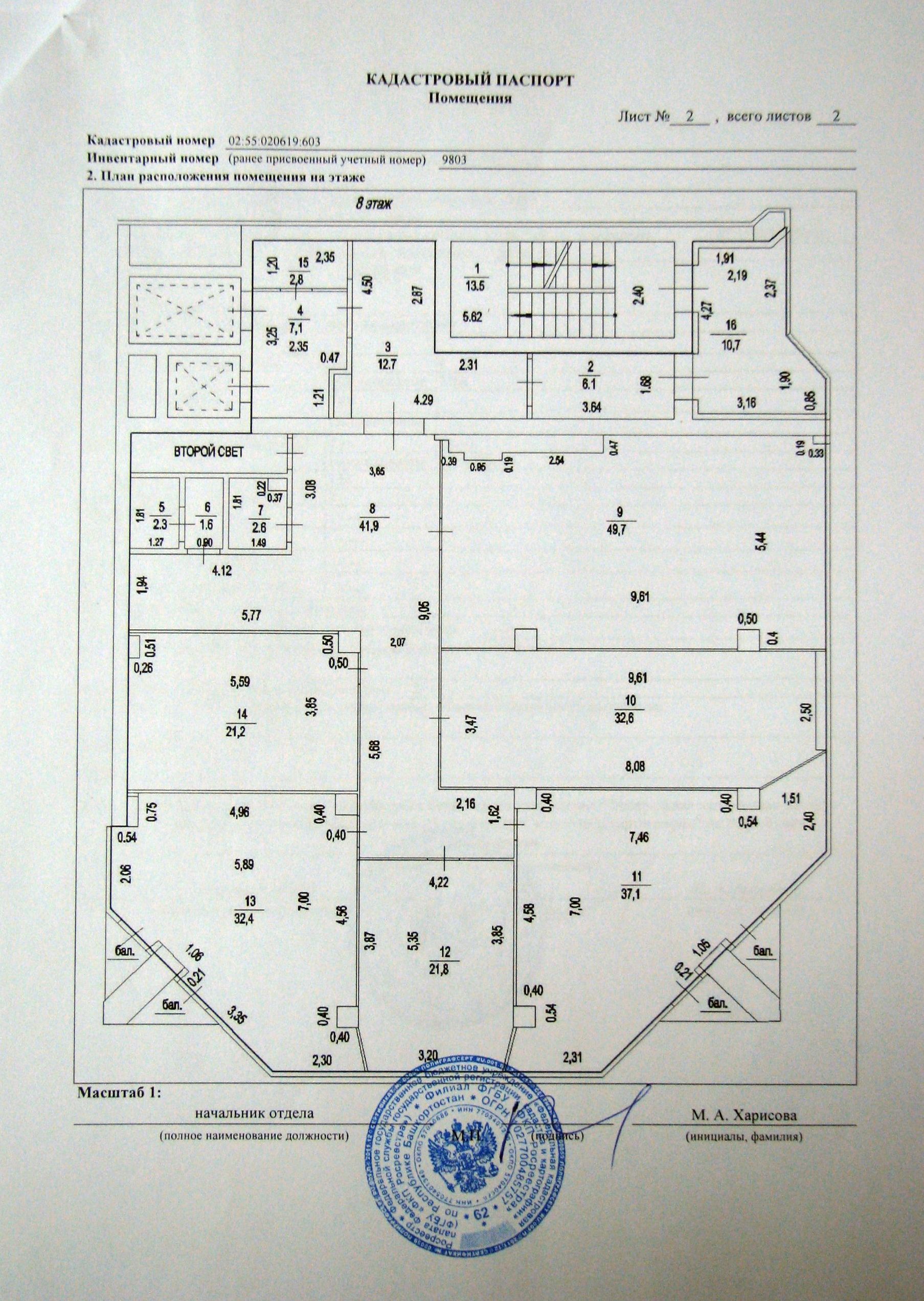 Приложение № 1 к ДОГОВОРУ № 07/18  аренды  нежилых помещений от «06» марта 2018 годаАКТПРИЕМА-ПЕРЕДАЧИОбщество    с    ограниченной    ответственностью  «ТАЛИОН», в лице Директора Манашевой Екатерины Андреевны, действующего на основании Устава, именуемое в дальнейшем «Арендодатель», с одной стороны, и ООО «РЕГИОН», в лице директора Муртазина Айдара Дамировича, действующего на основании Устава, именуемое в дальнейшем «Арендатор» с другой стороны, совместно именуемые далее «Стороны», составили настоящий акт о нижеследующем:1. Арендодатель, в соответствии с условиями договора аренды нежилого помещения № 07/18 от «06» марта 2018 г. (далее - «Договор») передал, а Арендатор принял:- часть помещения, назначение: нежилое, площадь – 32,6 кв. м., этаж 8, номер на поэтажном плане 10, адрес объекта: Республика Башкортостан, г. Уфа, Октябрьский район, просп. Октября, д.132, корп.3, кадастровый (или условный) номер - 02:55:020619:603;2. Передаваемое нежилое помещение находится в нормальном состоянии, отвечающим требованиям, предъявляемым к эксплуатируемым нежилым помещениям, используемых для целей, предусмотренных Договором.3.   Настоящий акт составлен в двух экземплярах, имеющих равную юридическую силу, по одному для каждой из сторон.«Арендодатель»:ООО «ТАЛИОН»Юридический адрес:450 098, РБ, г. Уфа,проспект Октября, д. 132, корп. 3, пом. 807Почтовый адрес: 450098, РБ, г. Уфа,проспект Октября, д. 132, корп. 3, пом.807ИНН 0276139962 КПП 027601001ОГРН 1120280019640 р/с 40702810410570007018 в Филиале № 6318 ВТБ (ПАО) к/с 30101810422023601968 БИК 043601968Тел.: +7 347 293 50 44Директор________________________/Манашева Е.А./                      М.П.«Арендатор»ООО «РЕГИОН»Юр. адрес: 450006 г. Уфа ул. Златоустовская, д. 10/17-26ИНН 0278160590, КПП027801001, ОГРН 1090280022777, ОКАТО 80401000000.ФИЛИАЛ ПАО "БАНК УРАЛСИБ" В Г.УФА, р/с 40702810700030001371 корр. счет № 30101810600000000770тел.: +79053532685, +79177905512Директор________________/ Муртазин А.Д.ООО «ТАЛИОН»ООО «РЕГИОН»Директор________________________/Манашева Е.А./                      М.П.Директор_______________________/   Муртазин А.Д.                      М.П.г. Уфа                «06» марта 2018 годаАрендодательООО «ТАЛИОН»Юридический адрес:450 098, РБ, г. Уфа,проспект Октября, д. 132, корп. 3, пом. 807Почтовый адрес: 450098, РБ, г. Уфа,проспект Октября, д. 132, корп. 3, пом.807ИНН 0276139962 КПП 027601001ОГРН 1120280019640 р/с 40702810410570007018 в Филиале № 6318 ВТБ (ПАО) к/с 30101810422023601968 БИК 043601968Тел.: +7 347 293 50 44Директор________________________/Манашева Е.А.                      М.П.Арендатор:ООО «РЕГИОН»Юр. адрес: 450006 г. Уфа ул. Златоустовская, д. 10/17-26ИНН 0278160590, КПП027801001, ОГРН 1090280022777, ОКАТО 80401000000.ФИЛИАЛ ПАО "БАНК УРАЛСИБ" В Г.УФА,р/с 40702810700030001371корр. счет № 30101810600000000770тел.: +79053532685, +79177905512Директор________________/ Муртазин А.Д.